STARSZAKI   06.04.21 – 09.04.21CHCIAŁBYM BYĆ SPORTOWCEM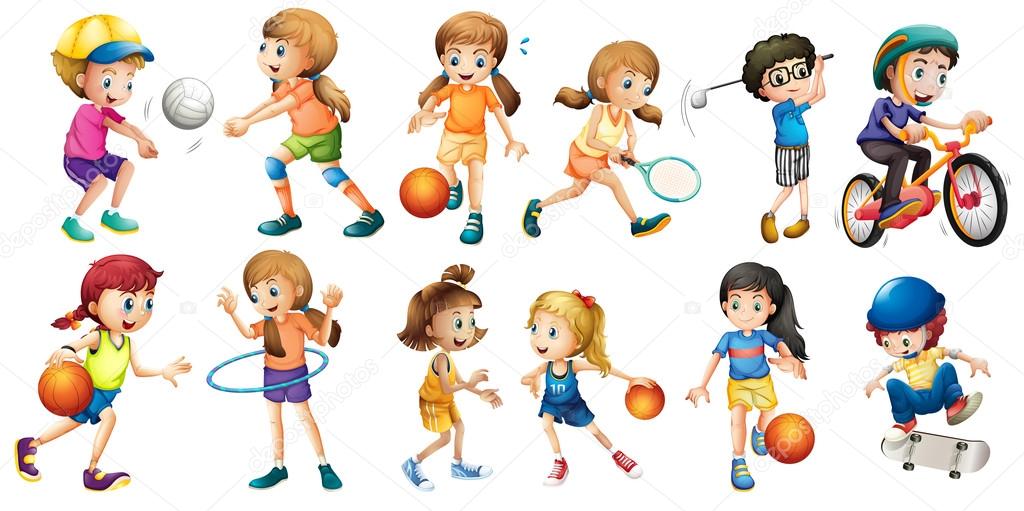 Wtorek  06.04.2021GIMNASTYKA TO ZABAWA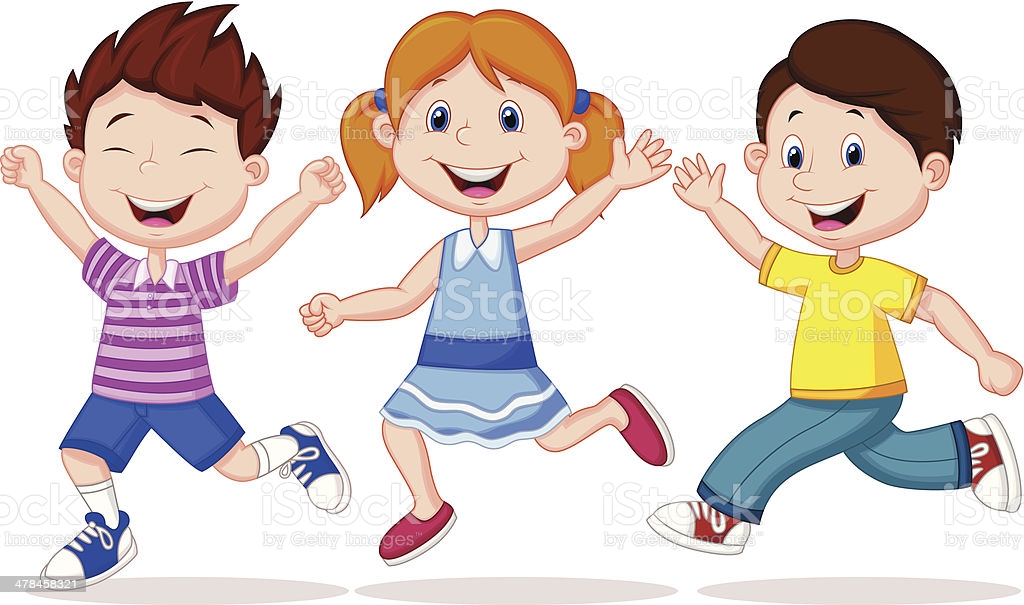 CELE:- Bogacenie wiadomości na temat różnych dyscyplin sportowych- Rozwijanie mowy i pamięci słuchowejROZGRZEWKA    - "Gimnastyka dla dziecka i rodzica"         https://www.youtube.com/watch?v=Do1wfYB48PI1. Słuchanie wiersza Jadwigi Koczanowskiej "Gimnastyka". Gimnastyka to zabawa, ale także ważna sprawa,bo to sposób jest jedyny, żeby silnym być i zwinnym.Skłony, skoki i przysiady, trzeba ćwiczyć – nie da rady!To dla zdrowia i urody, niezawodne są metody.2. Rozmowa na temat wiersza : − Co trzeba robić, aby być silnym i zwinnym?2. Zabawa orientacyjno-porządkowa "Po równiutkiej dróżce".  Dziecko "idzie na spacer" zgodnie z wierszem czytanym przez rodzica naśladując ruchy, o których jest w nim mowa :Idą dzieci równą drogą, po kamyczkach iść nie mogą,po kamyczkach hop, hop, hop, do dołeczka skok.Pora wracać. Kto się znuży, ten odpocznie po podróży.Dom już blisko... nogi w ruch. Kto zwycięży – zuch!3.  Zabawy i ćwiczenia z literą "J,j". Cel: zapoznanie z literą "J,j":  małą i wielką, drukowaną (5-latki) i pisaną (6-latki).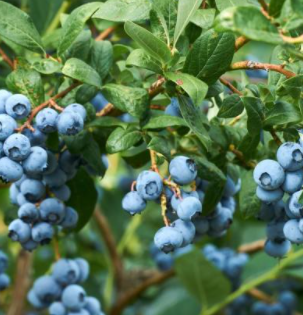 Opisywanie wyglądu jagód.• Dzielenie słowa jagody na sylaby-5l (ja-go-dy) i na głoski-6l (j-a-g-o-d-y)− Co słyszycie na początku słowa jagody?• Podział na sylaby nazw obrazków, które rozpoczynają się głoską j.Obrazki przedmiotów/zwierząt/roślin, których nazwy rozpoczynają się głoską j: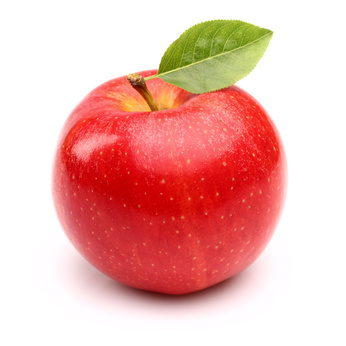 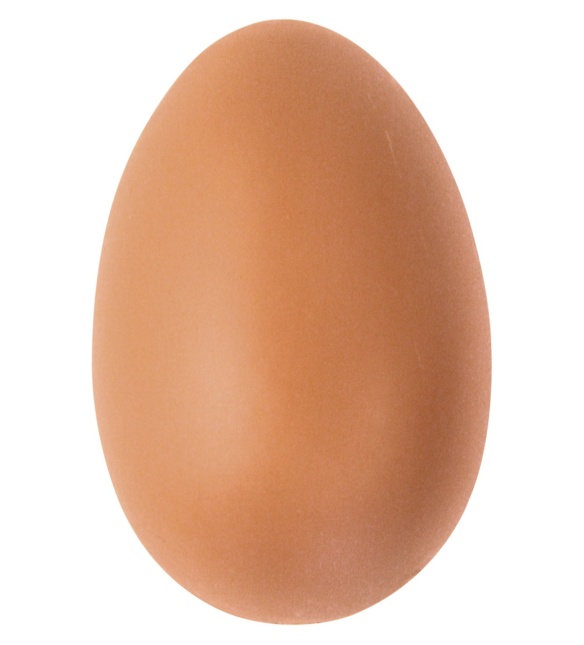 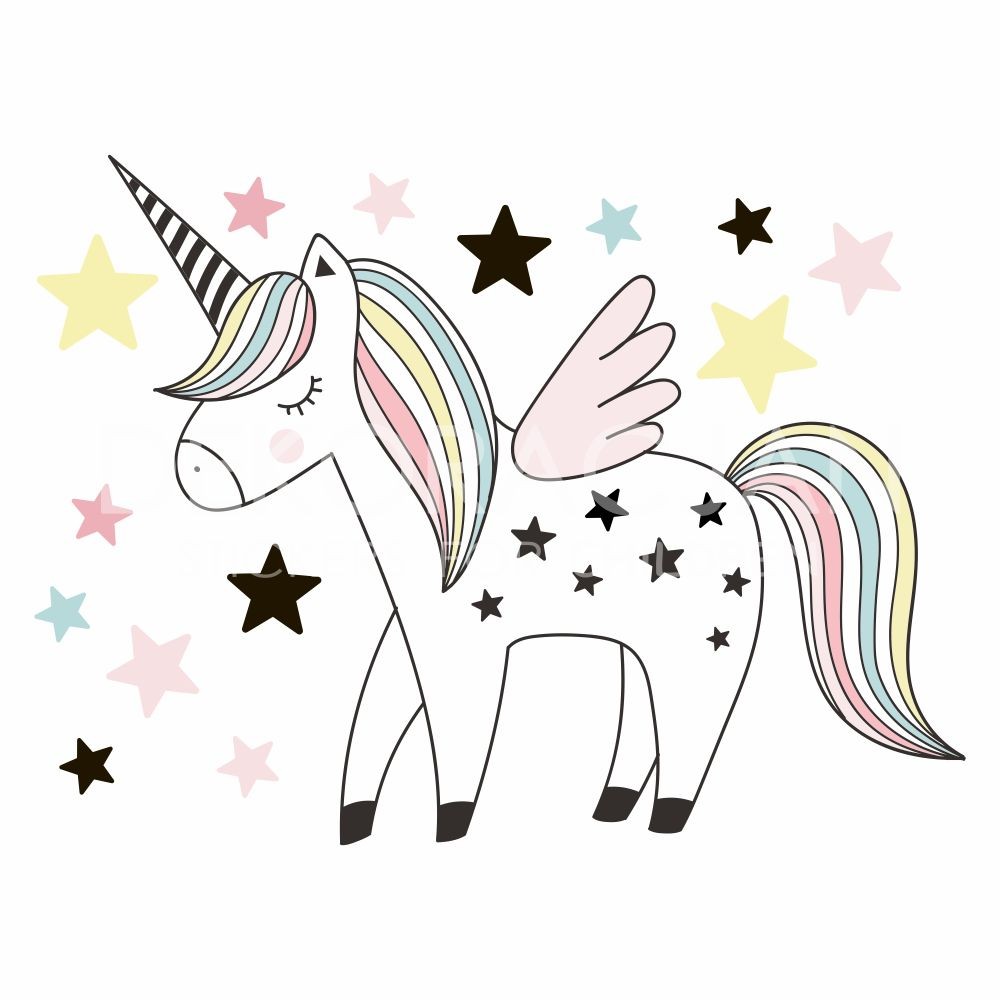 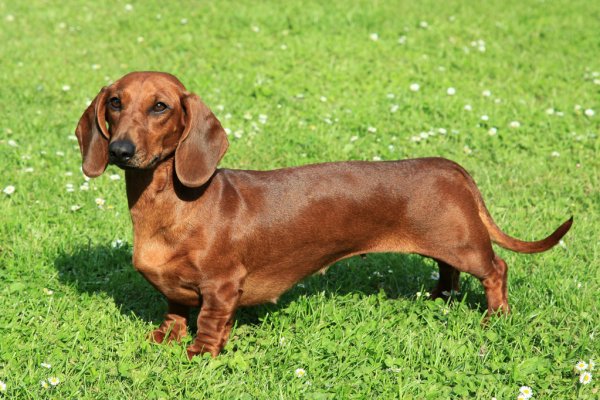 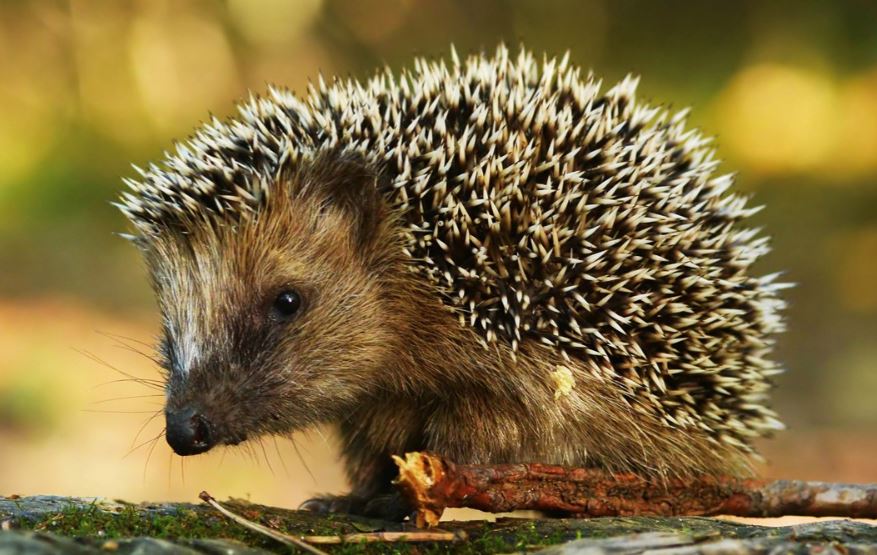 Jakie znasz imiona zaczynające się  na "J" ? (np.: Jan, Jadwiga, Joanna, Józef, Jolanta, Jarosław)Dzielenie słowa jagody na głoski :  j  -  a   -  g  -  o -  d  -  y    • Podawanie przykładów słów rozpoczynających się głoską j : (jeleń, jajko, jogurt...), mających ją w środku (kajak, fajka, bajka...) oraz na końcu (kraj, maj, klej...).• Ozdobienie liter "J, j"  :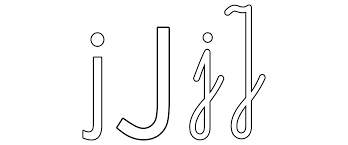 Ćwiczenia grafomotoryczne. Pisanie litery j,J po śladzie: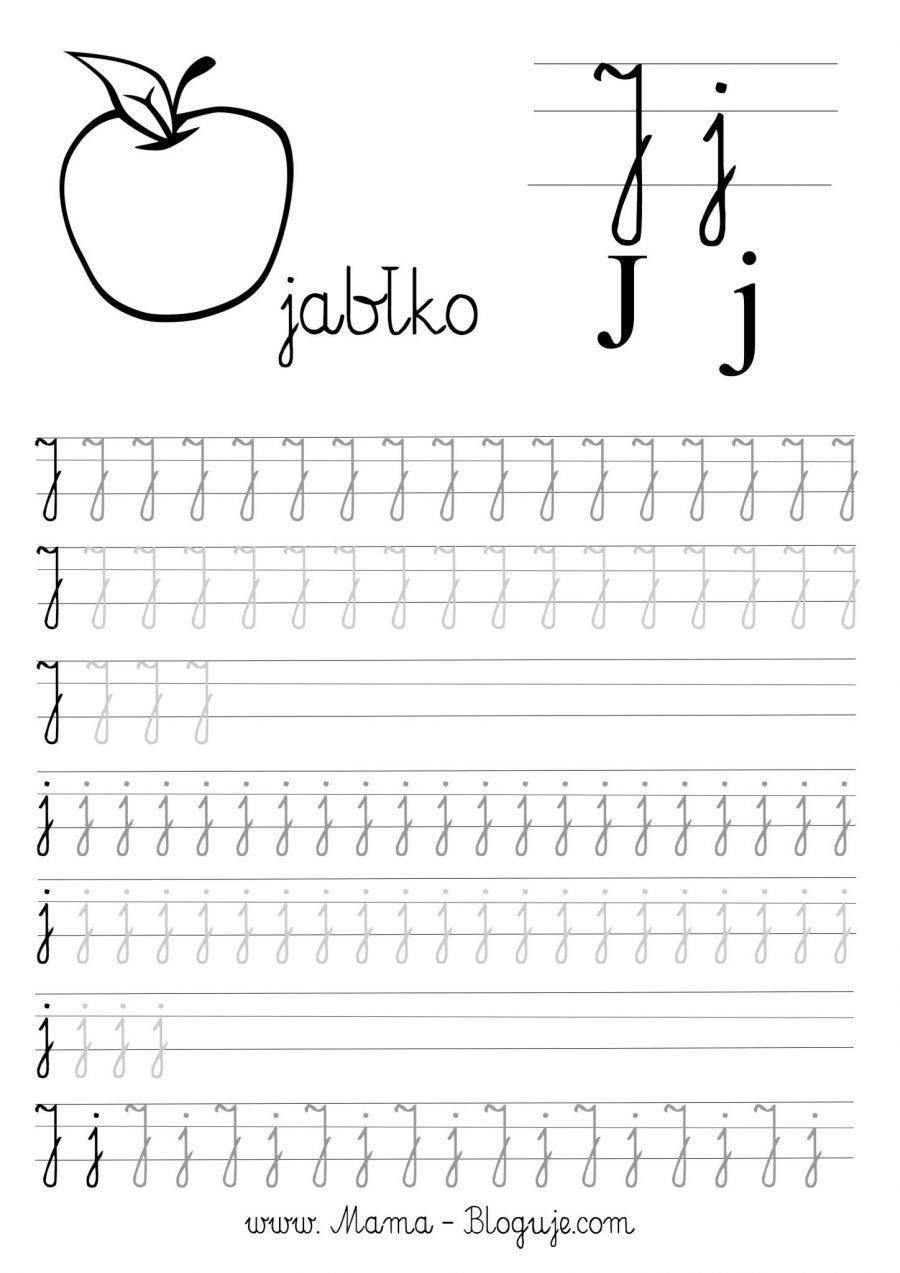 4. Zabawa ruchowa "Części ciała".Dziecko powtarza tekst mówiony przez rodzica i wskazuje wymieniane w nim części ciała. Rodzic powtarza coraz szybciej. Głowa, ramiona, kolana, pięty, kolana, pięty, kolana, pięty.Głowa, ramiona, kolana, pięty, oczy, uszy, usta, nos.Piosenka dziecięca ”Głowa ramiona kolana pięty” https://www.youtube.com/watch?v=JDSQlxZ_scYŚroda 07.04.2021AKTYWNOŚĆ FIZYCZNA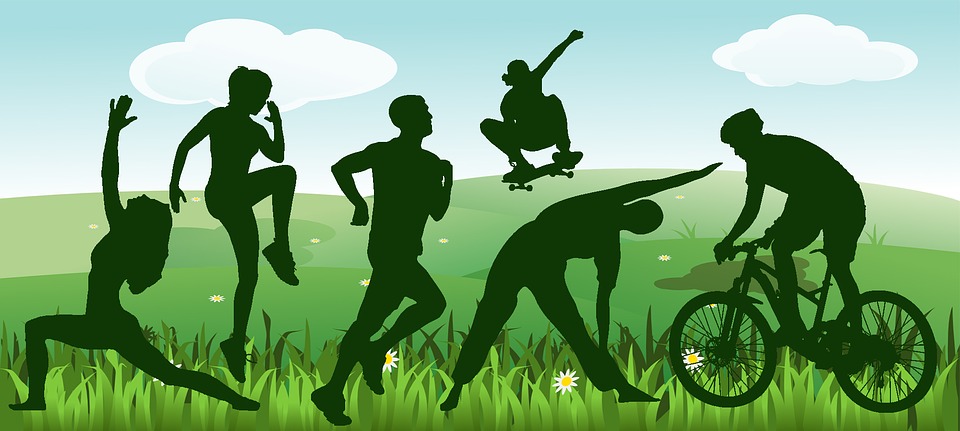 CELE:- Zachęcanie do aktywności fizycznej oraz do prowadzenia zdrowego stylu życia"Po co nam aktywność fizyczna"? – obejrzenie  filmu edukacyjnego   https://youtu.be/jgJOS26G1wYRozmowa z dziećmi na jego temat.Obejrzyjcie filmik edukacyjny i spóbujcie odpowiedzieć na pytanie: "Po co nam aktywność fizyczna"? Wspólne planowanie rodzinnych aktywności sportowych na najbliższe dni. Wykorzystanie propozycji np. spacer, wspólna gimnastyka, bieganie, gra w piłkę, jazda na rowerze, rolkach, hulajnodze etc.Zaplanujcie aktywności sportowe na najbliższe dni tj. spacer, wspólna gimnastyka, bieganie, gra w piłkę, jazda na rowerze, rolkach, hulajnodze etc. Jeśli pogoda nie będzie sprzyjająca – wiele ćwiczeń również można wykonywać w domu.Zabawy z wykorzystaniem metody Ruchu Rozwijającego W. Sherborne "Rowerek". „Rowerek” – dzieci i rodzice leżą na plecach na podłodze z nogami uniesionymi w górę i ugiętymi kolanami. Leżą tak, aby ich stopy była oparta o siebie. Następnie wspólnie wykonują tzw. rowerek. Powtarzają rymowankę, różnicując jej tempo.Wykonajcie ćwiczenie "Rowerek". Opis dla rodzica: dzieci i rodzice leżą na plecach na podłodze z nogami uniesionymi w górę i ugiętymi kolanami. Leżą tak, aby stopy były oparte o siebie. Następnie wspólnie wykonują tzw. rowerek. Powtarzają rymowankę, różnicując jej tempo: „Jedzie Radek na rowerze, a pan Romek na skuterze. Raz, dwa, trzy, jedz i ty”.Propozycja zabawy "Zrób to samo" – naśladowanie aktywności fizycznej z rodzicami i rodzeństwem, które są na obrazkach.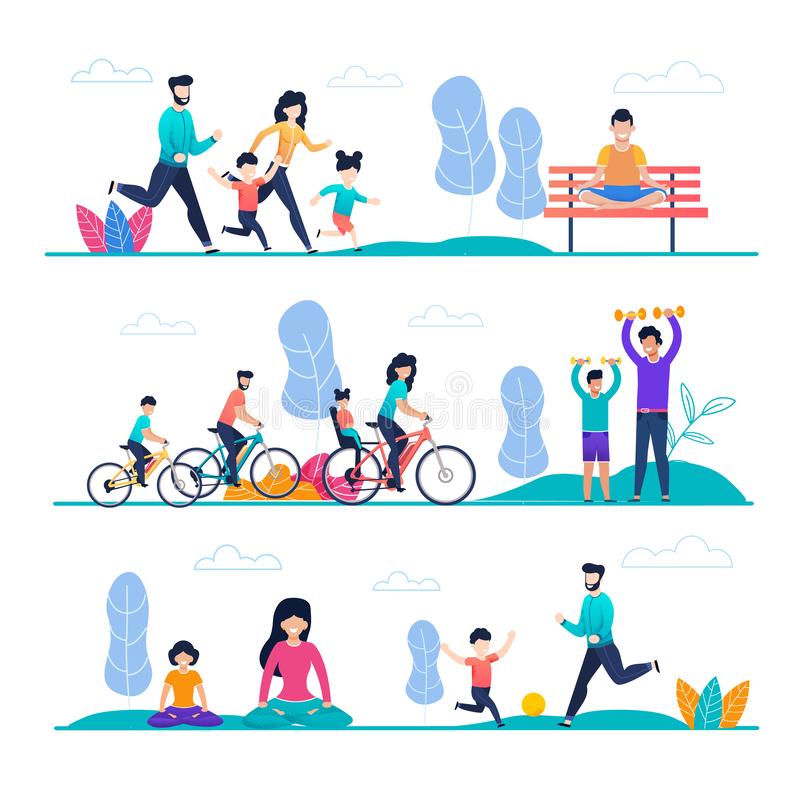 Spacer z rodzicami: "Bijemy rodzinny rekord spacerowania". Wykorzystanie krokomierza w obliczaniu trasy/ilości kroków. Postawienie sobie celu na dzień kolejny – zwiekszenie ilości kroków."Bijemy rodzinny rekord spacerowania" – brzmi ciekawie? Wybierzcie się na spacer. Wykorzystajcie krokomierz w telefonie/zegarku i obliczcie trasę lub ilość, które udało się Wam wykonać. Codziennie postarajcie się zrobić chociaż kilka kroków więcej.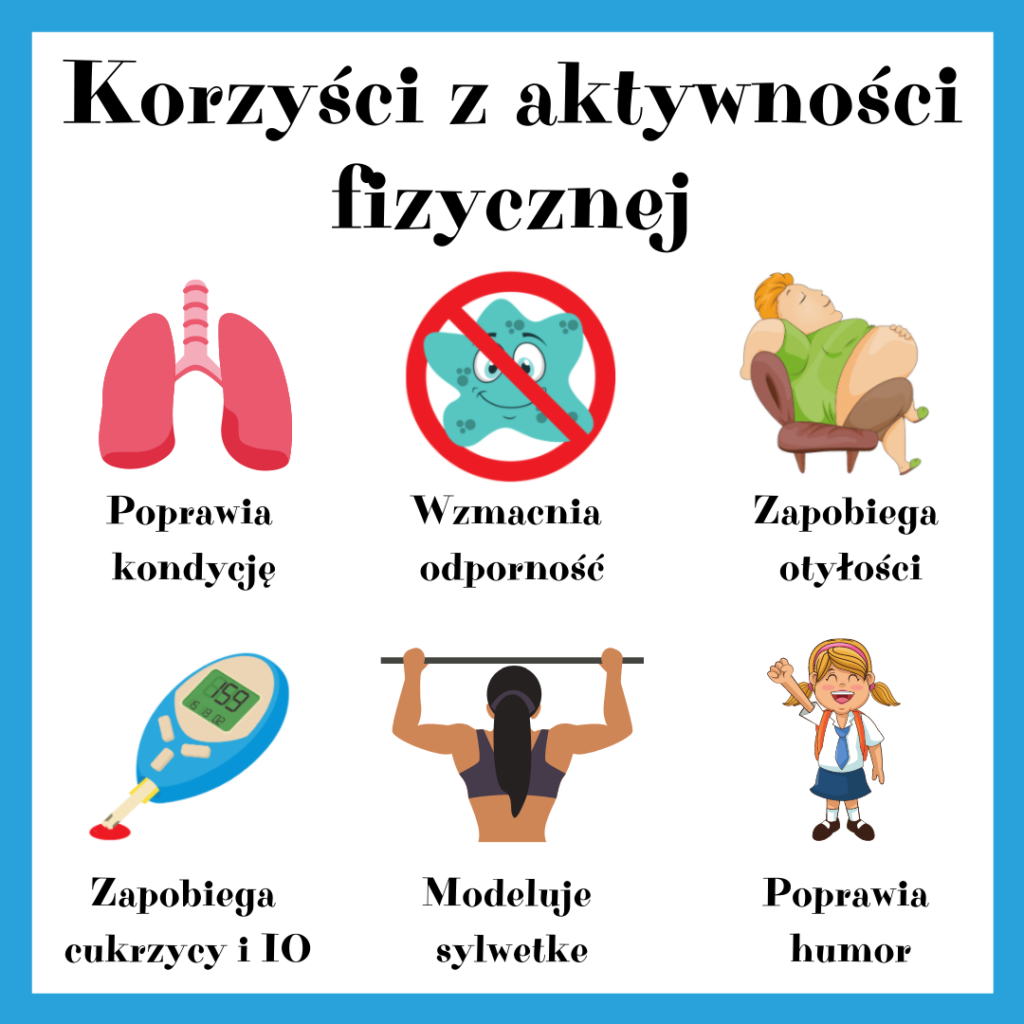 Na koniec kolorowanki sportowe do pokolorowania: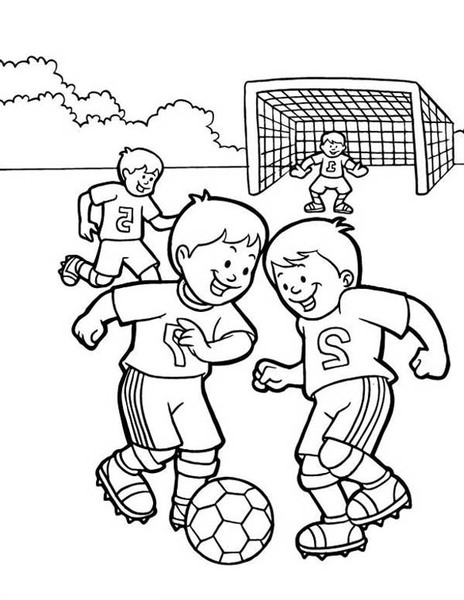 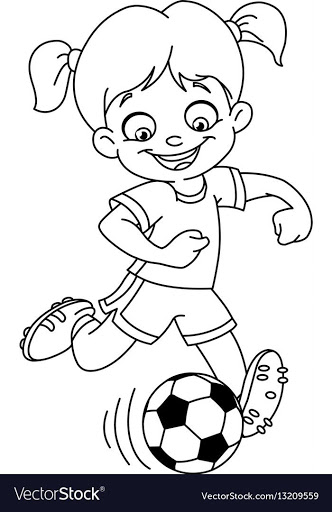 Czwartek 08.04.2021JAK LUBIĘ CZYNNIE ODPOCZYWAĆ?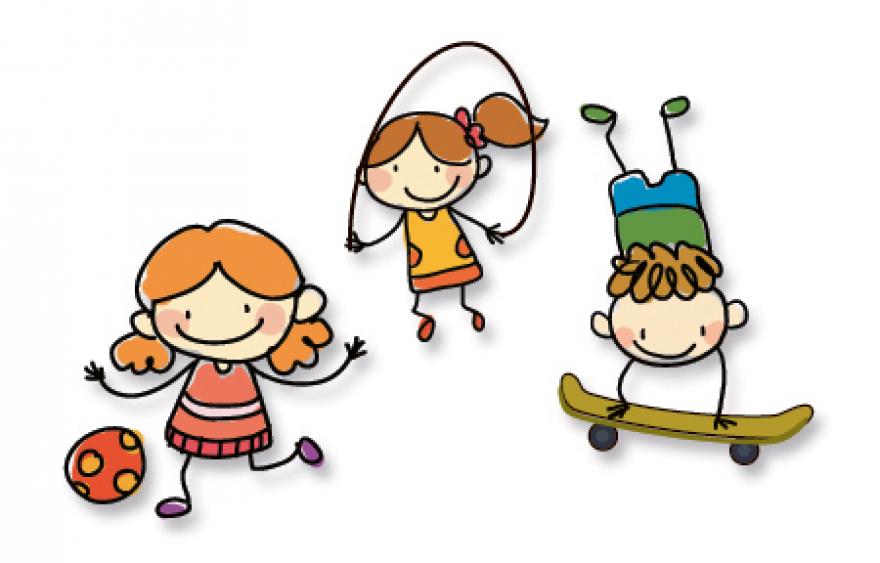 CELE:- Zachęcanie do odpoczynku czynnego- rozwijanie sprawności manualnej i kreatywnościPoranna rozgrzewka wg animacji i piosenki : https://youtu.be/OZTYeTEZ2wA„Chodzenie pod dyktando” – zabawa matematyczno-ruchowa – dziecko wykonuje polecenia rodzica, np.:Zrób trzy kroki w przódobróć się w lewokucnijwstańtupnij prawą nogą,zrób trzy kroki w prawopodskoczzrób dwa kroki w tył itp.Ćwiczenia oddechowe i artykulacyjne, ćwiczymy buzię poprzez:Naśladowanie dmuchania balonikaNaśladowanie zlizywania czekolady z wargLiczenie zębów poprzez dotykanie ich językiemWysuwanie języka do przodu i cofanie do środka buzi4.Zabawa plastyczna „Moja ulubiona forma czynnego wypoczynku”. Rysunek uzupełniony wycinanką.Zabawa „Dokończ zdanie..”Dziecko kończy zdanie nawiązujące do jego ulubionej formy ruchu: Najbardziej lubię poruszać się podczas….Zabawa ruchowo-naśladowcza „Poruszam się”. Dziecko naśladuje ruchem ulubioną formę wypoczynku czynnego.Wycinanie z czasopism fragmentów przedstawiających ulubioną formę ruchu, naklejanie na kartkę, uzupełnianie rysunkiem z wykorzystaniem kredek lub pisaków, aby powstała całość pracy.Piątek 09.04.2021NA STADIONIE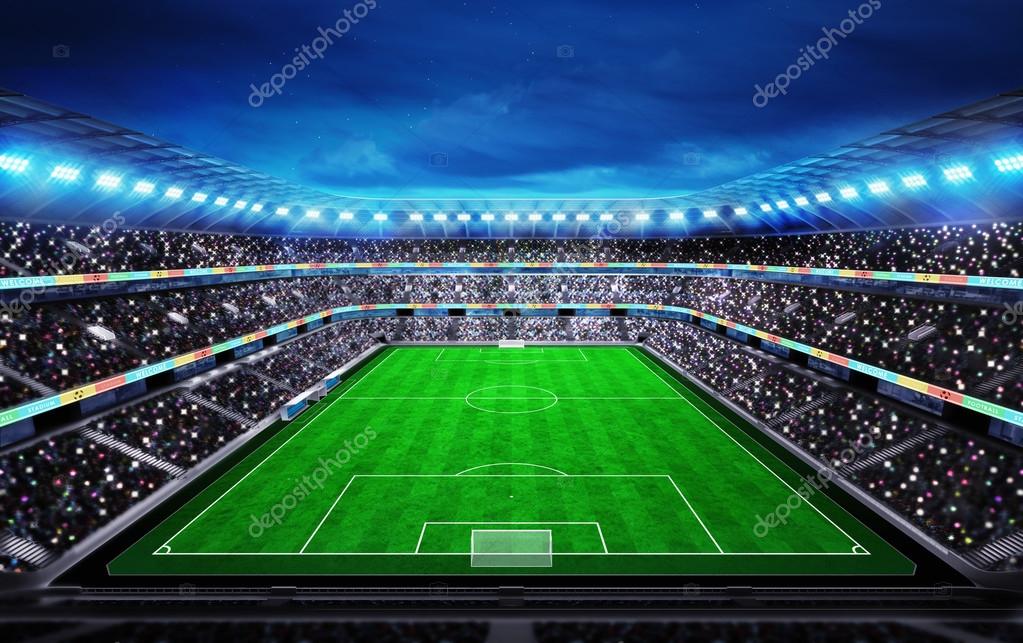 CELE:- Zapoznanie z wyglądem i wyposażeniem stadionu sportowegoRozmowa na temat stadionu sportowego: - Czy byłeś(aś) kiedyś na meczu lub zawodach sportowych odbywających się na stadionie sportowym?- Czy podobał ci się stadion?- Opowiedz na podstawie obrazka jak wygląda stadion sportowy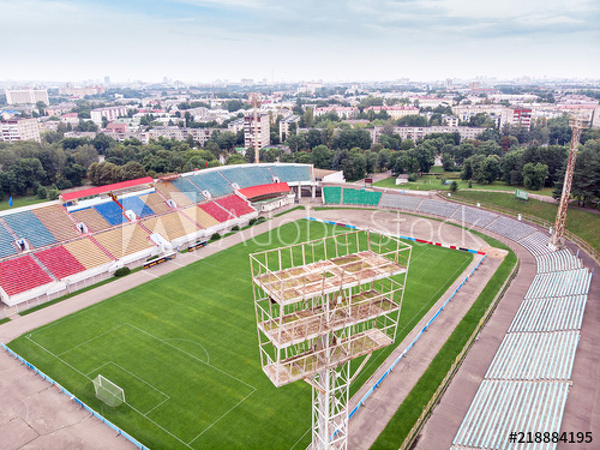 - Czy chciałbyś zostać sportowcem? Dlaczego?- Jak wygląda praca sportowców? Co oni robią, aby być sprawnymi i   osiągać dobre wyniki?- Podaj nazwiska sportowców, których znasz.Zagadki sportowe:Skoki, biegi, gimnastyka
wspólną nazwę mają.
Jakie je wszystkie razem
ludzie nazywają?   DYSCYPLINY SPORTOWEZawodnicy grając w piłkę,
rękami ją odbijają
i wysoko ponad siatką
drugiej drużynie podają.  SIATKÓWKAMiędzy dwiema bramkami 
bielutkie boisko. 
Gra się krążkiem, bo dla piłki 
jest tutaj zbyt ślisko.  HOKEJ
Skaczą, lecą! Co ich niesie
w ten przestwór niebieski?
Zamiast skrzydeł u nóg mają
przypięte dwie deski.  NARCIARZEPiruety wykonuje
po tafli lodowiska,
i wcale się nie lęka
że tafla bardzo śliska.  ŁYŻWIARKAZawodnicy na głowy,
czepki zakładają. 
Rękami i nogami
w wodzie poruszają.  PŁYWANIEKażdy sportowiec marzy o tym,
ażeby zdobyć srebrny lub złoty.  MEDALPołącz kropki i pokoloruj: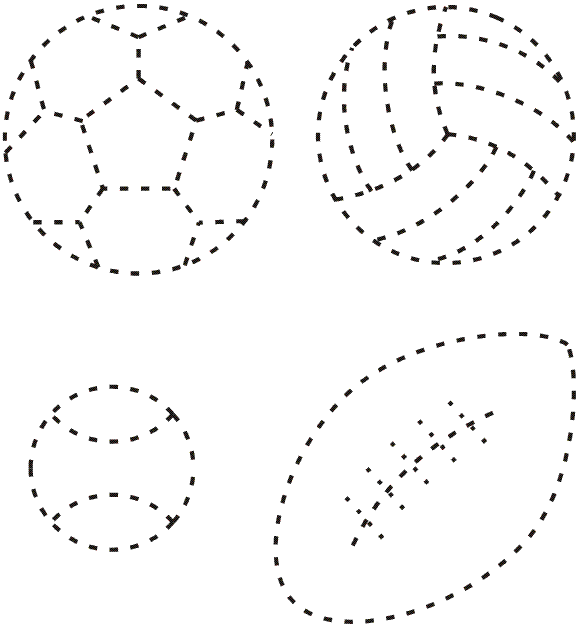 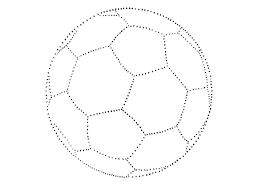 Wyklej kulkami plasteliny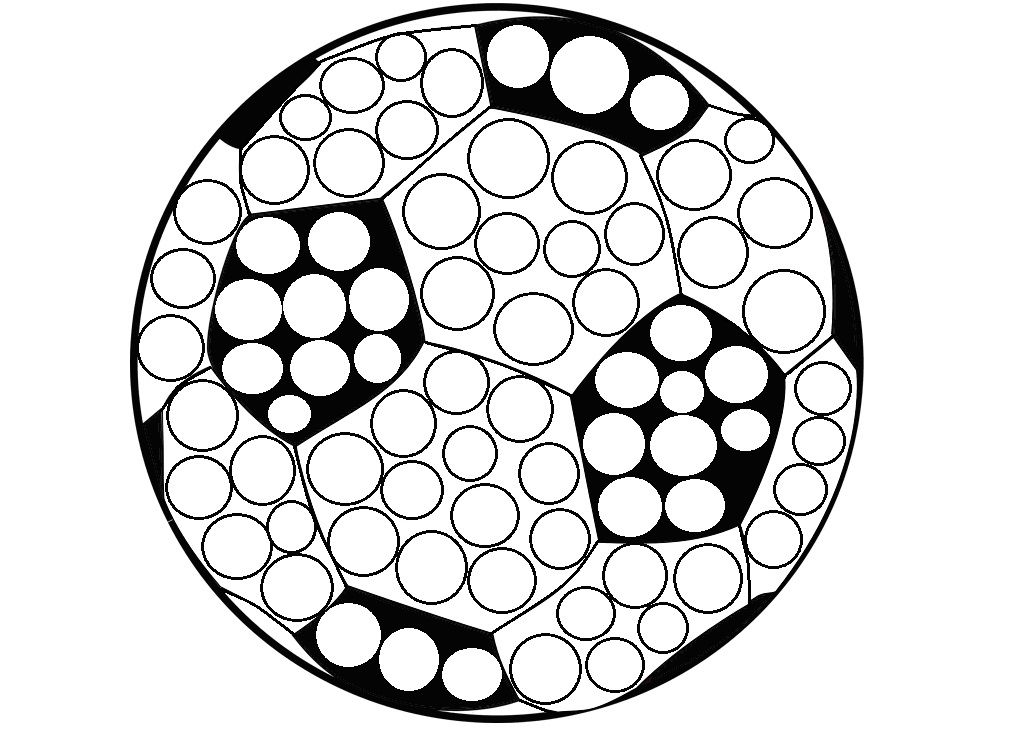 Poświęć minimum 30 minut każdego dnia na dowolną aktywność fizyczną z dzieckiem, a zapewnisz mu:dobrą zabawępoczucie pewności siebieodporność psychiczną i fizycznąprawny umysłmocne mięśnie, stawy i kościumiejętność przestrzegania regułZestaw sześciu ćwiczeń – propozycja gimnastyki w dowolnym czasie.Ręce wyciągnięte na boki, kręcenie kółek (od małych do coraz większych).Obracanie głową w lewo/w prawo.Rozkrok, skręt tułowia i dotknięcie ściany za plecami dłońmi.Podskoki w miejscu z jednoczesnym kręceniem dłońmi w nadgarstkach („skakanka widmo”).Klęk podparty, głowa uniesiona, grzbiet opuszczony; następnie grzbiet uniesiony, a głowa schowana między ramionami („koci grzbiet”).Siad prosty, ręce proste w łokciach, przyciąganie nóg do klatki piersiowej i powrót do pozycji wyjściowej.